CUS WINTER TENNIS CUP 2021/2022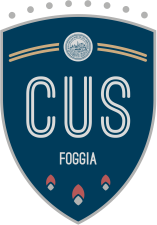 TORNEO di TennisREGOLAMENTO GENERALEArticolo 1Iscrizioni.Il Torneo di tennis CUS WINTER TENNIS CUP 2021/2022 è aperto a tutti (universitari e non) previo tesseramento al C.U.S.I. (Centro Universitario Sportivo Italiano) per la stagione sportiva 2021-22, comprensivo della seguente documentazione:modulo di tesseramento C.U.S.Iidoneità medica per lo svolgimento di attività sportiva: certificato di buona salute in originale o fotocopia del certificato agonistico;documento comprovante l’iscrizione universitaria all’anno accademico in corso (solo per gli studenti universitari);versamento della quota di tesseramento C.U.S.I. (euro 6,00 per tutti i tesserati).Inoltre, per partecipare al torneo è necessario:la presa visione e accettazione del regolamento del torneo C.U.S. Foggia;versare la quota di iscrizione, che include i seguenti servizi: palline, acqua e personale addetto ai campi.Per ogni partita la quota individuale è di € 4,00 per gli studenti universitari e € 5,00 per i non universitari.La quota di iscrizione al torneo è la seguente:Tennis €15,00Versare il deposito cauzionale per il torneo di tennis (n.b. in caso di utilizzodell’intera caparra nel corso del torneo la persona non potrà scendere in campo fino al nuovo reintegro della stessa) che verrà restituito al termine del torneo salvo detrazioni per ammende o partite non disputate e solo dietro presentazione della ricevuta originale attestante il pagamento effettuato:Tennis € 10,00.Non possono iscriversi i giocatori che nei precedenti tornei organizzati dal C.U.S. Foggia, si sono resi protagonisti di atti e comportamenti violenti sanzionati con una squalifica come previsto da regolamento.La Segreteria del C.U.S. informerà i partecipanti dell’eventuale superamento dell’importo della caparra che dovrà essere saldato entro la data della partita prevista dal calendario successiva alla comunicazione stessa.Non saranno accettate le domande di iscrizione ai tornei incomplete o presentate oltre il termine di scadenza previsto per l’iscrizione ai tornei.Articolo 2Ogni giocatore regolarmente iscritto ai tornei dovrà curare i seguenti punti:curare l’iscrizione con la consegna del modulo di iscrizione riepilogativo, della quota d’iscrizione e della caparra;ritirare una copia del calendario ufficiale;chiedere le eventuali modifiche al calendario ufficiale del torneo prima che vengareso definitivo e immodificabile (vedi art. 10) previo accordo con l’avversario interessato;presentarsi all’impianto, 15’ minuti prima dell’inizio della gara con i relativi documenti d’identità e tesserino C.U.S.I. per procedere all’identificazione.Articolo 3Per dar corso ai tornei sarà necessario avere un numero minimo di atleti iscritti, limite specificato sul regolamento del torneo.Articolo 4I singoli atleti dovranno essere in regola con il tesseramento C.U.S.I. entro la chiusura delle iscrizioni.non verranno rese le quote d’iscrizione di eventuali atleti depennati o ritirati nel corso del torneo;l’efficacia dei tesseramenti tardivi decorre dal giorno successivo alla presentazione e pertanto l’atleta potrà prendere parte alle competizioni da tale scadenza.non potranno essere iscritti atleti nelle fasi finali del TorneoArticolo 5Riconoscimento. Gli iscritti al torneo prima dell’inizio di ogni gara dovranno dimostrare al giudice di gara, personalmente (art. 2 ultimo capo), il loro regolare tesseramento al CUSI e l’avvenuta iscrizione al torneo con identificazione personale mediante esibizione di un documento di identità.Articolo 6Le sanzioni disciplinari vengono emanate dal Comitato Organizzatore composto dai componenti del consiglio direttivo del C.U.S. Foggia.Le ammende per le partite non disputate sono le seguenti:tennis singolare € 2,00; sconfitta a tavolino per 0-2 e penalizzazione di 1 punto in classifica.Le gare di ogni torneo dovranno iniziare entro 5 minuti dall’orario ufficiale stabilito. Trascorso tale termine e con il conforto del rapporto arbitrale la persona ritardataria sarà punita con l’applicazione dell’ammenda di € 1,00.In caso di ritiro definitivo della persona nel corso del torneo, la stessa perderà l’intera cauzione versata al momento dell’iscrizione.Articolo 7Gli eventuali reclami dovranno essere preannunciati con Riserva scritta consegnata all’arbitro o all’addetto agli impianti entro 20 minuti dalla fine della gara e dovranno essere formalizzati entro le 48 ore successive accompagnati dalla relativa documentazione comprovante l’oggetto del reclamo stesso.Il reclamo deve essere indirizzato al Comitato Organizzatore del Centro Universitario Sportivo di Foggia allegando la relativa tassa reclamo di € 10,00 restituibilisolo nel caso che il ricorso sia stato accolto. L’avversario avrà tempo 48 ore dalla pubblicazione del reclamo per presentare regolare ricorso.Ogni ricorso verrà vagliato dal Comitato stesso che emetterà in seguito il suo giudizio insindacabile.Articolo 8I tornei non sono riconosciuti dalle rispettive federazioni sportive nazionali e pertanto ilC.U.S. Foggia declina ogni responsabilità nei confronti degli atleti tesserati a livello federale.Articolo 9Gli incontri verranno disputati presso gli impianti sportivi del C.U.S. Foggia situati in Foggia alla via Napoli, n. 109 dal lunedì al sabato pomeriggio.Articolo 10Il calendario ufficiale del torneo verrà, inviato ai responsabili di squadra e pubblicato sul sito www.cusfoggia.com e sulla pagina Facebook Cus Foggia.Gli eventuali reclami e le richieste di modifiche dovranno pervenire alla Segreteria delC.U.S. Foggia entro 48 ore dalla riunione con gli atleti e successivamente il calendario si riterrà inderogabilmente definitivo.Non saranno apportate modifiche sul calendario definitivo durante lo svolgimento deitornei neanche con accordo dell’avversario. Ad ogni modo, il singolo partecipante può richiedere al massimo due rinvii, uno nella fase a gironi, l’altro nella fase ad eliminazione diretta.Per qualsiasi informazione relativa ai tornei è possibile contattare la segreteria del CUS anche via e-mail esclusivamente all’indirizzo segreteria.cusfoggia@unifg.itArticolo 11La comunicazione dei risultati ufficiali delle partite spetta ai partecipanti tramite i collaboratori del Cus. E’ compito della segreteria C.U.S. la diffusione, tramite affissione in bacheca e/o pubblicazione sul sito, e la comunicazione del tabellone dei risultati.Articolo 12La premiazione varia per ogni singolo torneo. La sua definizione è ad opera del Comitato Organizzatore. Verranno comunque premiati:i primi tre classificati alla Cus Winter Tennis Cup, decisi tramite finale 1° e 2° posto e finale 3° e 4° postoArticolo 13Il C.U.S. Foggia declina ogni responsabilità per incidenti o danni a cose e/o persone che si verificassero prima, durante e dopo le partite del torneo che non siano coperti dalla convenzione assicurativa contratta automaticamente con il tesseramento al C.U.S.I.Articolo 14Non è prevista l’assistenza sanitaria in campo.REGOLAMENTO INTEGRATIVOTORNEO DI TENNIS singolareArticolo 1 - luogo di gara. Il Campionato di tennis si svolgerà presso gli impianti sportivi del C.U.S. Foggia.Articolo 2 - formula di gara.Tutte le gare si svolgeranno al meglio dei 3 set con tie break a 7 punti ai 6 giochi pari nei primi due set; al posto del terzo set si svolgerà un tie-break a 10 punti. Il punteggio verrà assegnato in questo modo:3 punti per la vittoria per 2 a 02 punti per la vittoria per 2 a 11 punto al perdente per 1 a 20 punti al perdente per 0 a 2LE GARE AVRANNO UNA DURATA MASSIMA DI 120 MINUTI, eventuali ritardisaranno puniti così come indicato nell’articolo 6 del Regolamento Generale.In caso di interruzione si assegneranno 2 punti al giocatore che avrà vinto almeno un set, un punto all’avversario. Se al termine dei 120 minuti perdura una situazione di parità di set (0-0) si assegnerà la vittoria al giocatore in vantaggio.Esempio, 1° set, 4-1, vittoria a chi è in vantaggio. In questo caso si assegnerà un solo punto al giocatore dichiarato vincitore.ACCEDONO ALLA FASE AD ELIMINAZIONE DIRETTA TUTTI I GIOCATORI CHE ABBIANO REGOLARMENTE PARTECIPATO ALLA PRIMA (ed unica) FASE A GIRONI.Articolo 3 - calendario ed orari di gara.Il calendario e gli orari di gioco saranno resi noti amezzo di Comunicato Ufficiale di cui si potrà prendere visione presso la segreteria delC.U.S. I partecipanti sono tenuti a prenderne visione diretta. Tutti i giocatori dovrannofornire all’atto dell’iscrizione al torneo giorni ed orari preferiti. Il calendario sarà compilato settimanalmente e comunicato il venerdì entro le ore 14:00, pertanto eventuali indisponibilità dovranno essere comunicate entro e non oltre le ore 11:00 del venerdì.Articolo 4 - giudice arbitro. Il tabellone degli incontri sarà compilato da un Giudice Arbitro della Federazione Italiana Tennis o atleti tesserati FIT.Articolo 5 - norma finale. Per quanto non previsto dal presente Regolamento, si rimanda al Regolamento Generale dei tornei del C.U.S. Foggia ed alle norme della F.I.T.Segreteria C.U.S. FOGGIA